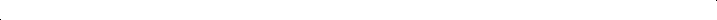 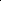 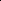 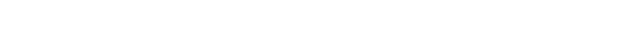 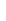 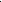 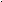 (lena chomhlánú ag an tSeirbhís)FOIRM CHLÁRÚCHÁIN LINBH ECCELÉIGH É SEO GO CÚRAMACHCuireann an clár um Chúram & um Oideachas na Luath-Óige (ECCE) oideachas réamhscoile ar fáil saor in aisce do leanaí sa bhliain (sna blianta) sula dtosóidh siad ar bunscoil. Léigh an Litir do Thuismitheoirí de chuid an DCYA le do thoil, ba cheart a bheith curtha ar fáil duit ag do sholáthraí seirbhíse.Má tá do leanbh á chlárú agat sa chlár ECCE le haghaidh scoilbhliain 2021/2021ba cheart duit an doiciméad seo a chomhlánú agus a sheoladh ar ais don soláthraí seirbhíse. Bainfidh an soláthraí seirbhíse úsáid as an bhfoirm seo chun do leanbh a chlárú ar line le haghaidh chlár ECCE ar an Ardán um Chur i bhFeidhm Clár (HIVE). A luaithe agus a bheidh an t-eolas seo cláraithe ar HIVE/EYP, déanfaidh an soláthraí seirbhíse Foirm Dhearbhaithe Thuismitheora ECCE HIVE/EYP a phriontáil agus ní mór duit í a shíniú.Scriosfaidh an Soláthraí Seirbhíse an doiciméad seo, chun críocha na cosanta sonraí.Le haghaidh chlárúcháin ECCE ó  24 Lúnasa 2021 agus deireadh réamhscoilbhliana ECCE is gá an leanbh a bheith breithe idir 1 Eanáir 2017 agus 31 Nollaig 2018, an dá dáta san áireamh.Tabhair do d'aire le do thoil go dtosaíonn rolluithe ECCE, ar HIVE/EYP, ar an Luan agus go gcríochnaíonn siad ar an Aoine.Eolas le bheith curtha ar fáil ag an Tuismitheoir / Caomhnóir	  Ainm Tuismitheora/Caomhnóra: _______________________ Ainm na seirbhíse réamhscoile:___________________Is mise tuismitheoir nó caomhnóir dlíthiúil an linbh seo a leanas a fhreastalaíonn ar an réamhscoil seo, agus ina ainm a bhfuil éileamh á dhéanamh agam faoi chlár ECCE.Tuigim go bainfidh an soláthraí seirbhíse úsáid as an eolas atá á cur ar fáil sa doiciméad seo chun na sonraí a chlárú ar chóras HIVE amháin. Tuigim go mbainfidh an Roinn Leanaí, Comhionannais, Míchumais, Lánpháirtíochta agus Óigenó Pobal, agus iad ag feidhmiú mar Ghníomhaire thar ceann na Roinne, i gcomhar leis an Roinn Coimirce Sóisialaí agus an Roinn Oideachais, úsáid as an eolas seo lena dheimhniú go bhfuil mo leanbh cáilithe do chlár ECCE san am i láthair, agus chun na táillí caipitíochta a ríomh atá dlite don tseirbhís réamhscoile, agus chun críocha staidrimh.Síniú Tuismitheora_______________________________     Dáta: _________________ Uimhir Teagmhála:________________An Clár um Chúram & um Oideachas na Luath-Óige (ECCE) 2021-2022 _____________Uimh Thag DCYA:Ainm iomlán an linbh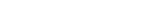 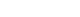 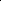 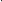 (mar atá sécláraithe leis an Roinn Coimir Sóisialaí)UPSP an Linbh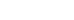 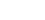 ceUPSP an LinbhceUPSP an LinbhceUPSP an LinbhceUPSP an LinbhceUPSP an LinbhceUPSP an LinbhceUPSP an LinbhceUPSP an LinbhceDáta Breithe (ll/mm/bbbb)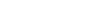 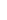 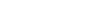 Inscne (F/B)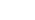 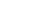 FigiúiríLitreacha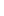 Dáta Tosaigh Cúram Leanaí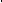 Dáta Deiridh Cúram Leanaí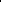 Líon Laethanta sa tSeachtain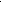 